Beste medewerkers en klanten,CORONA of COVID-19 beheerst ons leven nog steeds. In functie van onze dienstverlening naar onze medewerkers en klanten toe geven we graag de correcte feiten op een rijtje.Hebben jullie nog vragen, aarzel niet om ons te contacteren.HOU HET ALS KLANT VEILIGKijk na of alle poetsmateriaal in orde is voor de huishoudhulp aankomt.Zijn er voldoende producten aanwezig? Indien u zelf niet beschikt over een desinfecterend middel, dan kan dit steeds worden aangekocht via Domocura.Werk uitsluitend met microzeveldoeken (geen sponsen, geen zeemvellen,…)Na gebruik van de microvezeldoeken deze altijd wassen op 60°.U voorziet een mogelijkheid om de handen te wassen, propere handdoek, zeeppompje en een gesloten vuilbakje.U zorgt ervoor dat de werkplek, waar mogelijk, wordt verlucht. Bij voorkeur, vooraleer de werknemer aankomt.Vermijd ook alle (fysiek) contact met uw huishoudhulp. Indien de woning het toelaat, vragen wij u, om zich naar een aparte ruimte te begeven, terwijl uw huishoudhulp aan het werk is. Indien een afstand van minimaal 1,5 meter niet haalbaar is, mag uw huishoudhulp niet worden ingepland.U legt de (papieren) dienstencheques op voorhand klaar teneinde persoonlijk contact te vermijden. Elektronische dienstencheques dragen uiteraard onze voorkeur weg.HOU HET ALS MEDEWERKER VEILIGRespecteer de richtlijnen, ons opgelegd door de overheid, om jullie veiligheid te waarborgen.Wanneer je je ziek voelt voor of tijdens het werk, contacteer zo snel mogelijk het kantoor volgens de gebruikelijke interne procedures. Indien jouw dokter (een risico op) besmetting van Covid-19 vaststelt, licht dan zo snel mogelijk je verantwoordelijke in. Neem steeds de regels van de “social distancing” (1,5 meter) in acht, dit zowel op de werkvloer als op het openbaar vervoer. Is dit niet mogelijk? Dan mag er niet worden gewerkt! Verwittig onmiddellijk je verantwoordelijke!Draag zoveel mogelijk handschoenen.Was je handen grondig en regelmatig met water en zeep.Reinig en desinfecteer de belangrijkste aanraakpunten: deurklinken, lichtschakelaars, telefoons, oppervlakken zoals een tafel, het aanrecht, de afstandsbediening, … en in het sanitair (zeker spoelknop, handsteun, kraan, …. Herhaal deze taak nogmaals bij het beëindigen van je werk.Zorg voor voldoende papieren zakdoekjes. Bedek je neus bij snuiten, niezen en hoesten met een papieren zakdoek. Gooi daarna het zakdoekje in een afsluitbare vuilnisbak en was daarna je handen. Een goede hand- en hoesthygiëne blijven dus nog steeds onontbeerlijk! Domocura biedt al zijn werknemers de nodige hulpmiddelen om een uiterst veilige werkomgeving te creëren.VEILIGHEID – HANDSCHOENENDoor je handen grondig en regelmatig te wassen met water en zeep, bescherm je jezelf en anderen.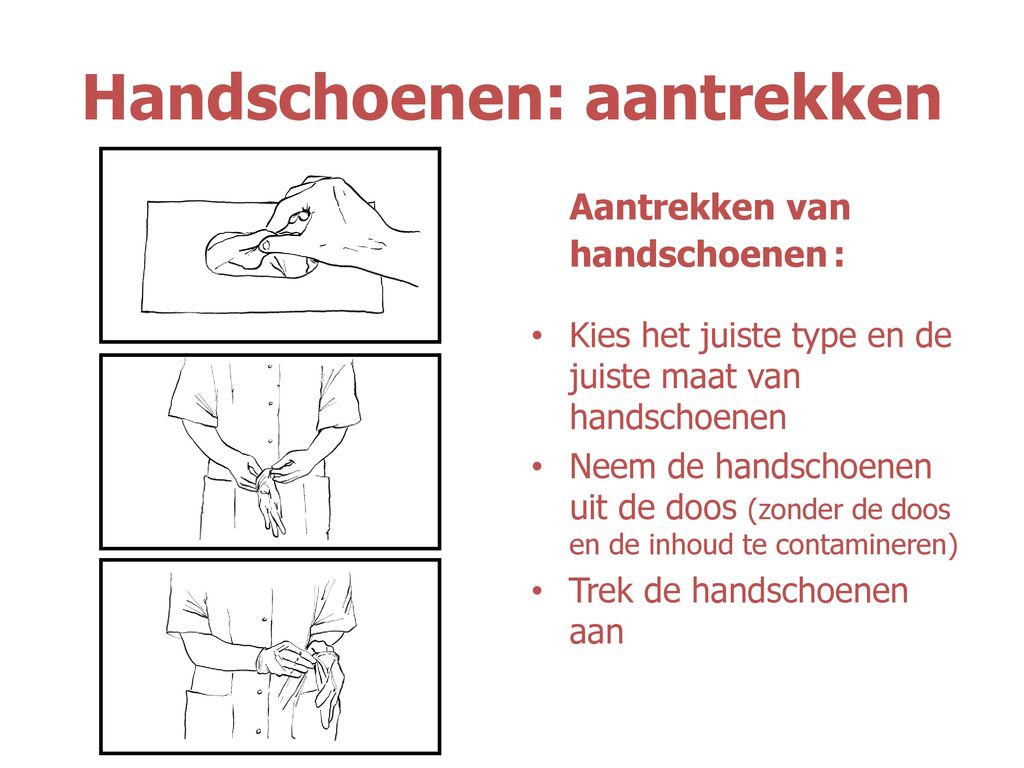 Aantrekken van de handschoenen Kies de juiste maat handschoenen. Was de handen met zeep. Droog de handen met een wegwerphanddoek. Neem de handschoenen en trek deze aan. De aanwezige rolrand vergemakkelijkt het aantrekken van de handschoenenUittrekken van de handschoenen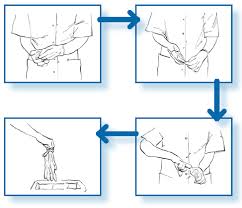 Neem de buitenkant van de handschoen bij de pols of de handpalm vast. Trek de handschoenen binnenstebuiten uit. Hou de handschoen vast in een andere gehandschoende hand. Schuif de wijsvinger onder het polseinde van de nog aanwezige handschoen. Wikkel af vanaf de binnenzijde en werp de handschoen weg. Was de handen met zeep. VEILIGHEID – MONDMASKERWas je handen grondig met water en zeep, alvorens het masker aan te raken. 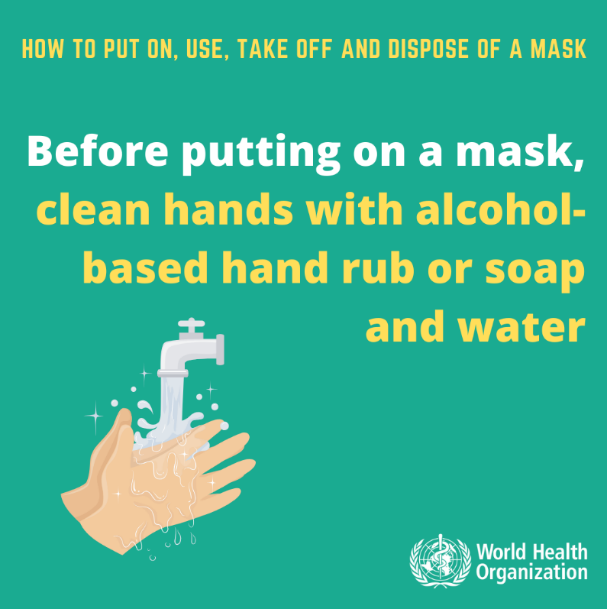 Raak de binnenkant van het masker niet aan! Gebruik de uiteinden van de linten om het masker te manipuleren, zodat je handen zo ver mogelijk van je gezicht blijven. Bedek neus en mond met het masker en zorg ervoor dat er geen ruimte is tussen het masker en jouw gezicht. Draag het masker alleen wanneer nodig, bijvoorbeeld als er anderen in een zelfde ruimte aanwezig zijn. 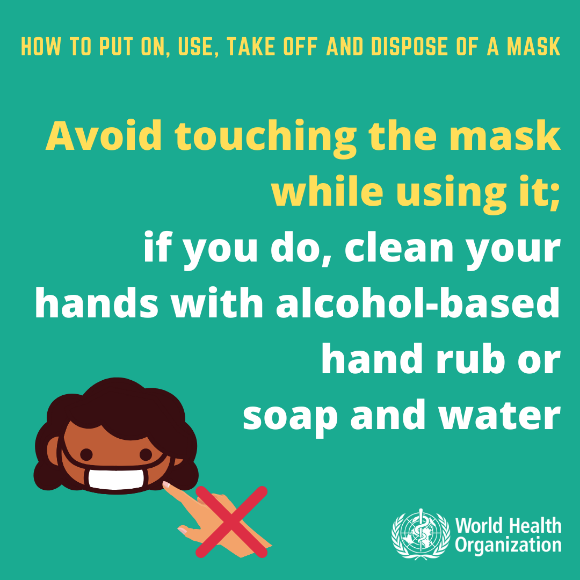 Vermijd het masker aan te raken, wanneer in gebruik. Indien je dit toch zou doen, was dan onmiddellijk je handen en ontsmet. Maak het masker los langs de achterzijde via de daartoe voorziene lintjes. VEILIGHEID – ALCOHOLGELAanbrengen op schone handen (reeds gereinigd met water en zeep). Goed inwrijven van alle delen van de handen. Zorg ervoor dat de gel continu in contact is met de huid gedurende 30 sec. 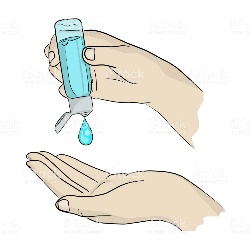 Indien nodig meerdere keren per dag aanbrengen. Bij contact met de ogen: Voorzichtig afspoelen met water gedurende een aantal minuten. Indien de oogirritatie aanhoudt ; medische hulp of advies inroepen. MEER INFOKan je hier volgende link plaatsen https://www.info-coronavirus.be